THE INTELLECTUAL PROPERTY LAW N0 31/2009 of 26/10/2009APPLICATION FOR TRADEMARK (S) OPPOSITION ( Art 146)To: The Office of the Registrar GeneralRwanda Development Board (RDB)Remera, Nyarutarama Road, PO BOX 3269 Kigali, RwandaTo: The Office of the Registrar GeneralRwanda Development Board (RDB)Remera, Nyarutarama Road, PO BOX 3269 Kigali, RwandaTo: The Office of the Registrar GeneralRwanda Development Board (RDB)Remera, Nyarutarama Road, PO BOX 3269 Kigali, RwandaTo: The Office of the Registrar GeneralRwanda Development Board (RDB)Remera, Nyarutarama Road, PO BOX 3269 Kigali, RwandaTo: The Office of the Registrar GeneralRwanda Development Board (RDB)Remera, Nyarutarama Road, PO BOX 3269 Kigali, Rwanda1.Application for the amendments of: Trademark           Collective mark  certification mark  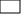 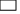 1.Application for the amendments of: Trademark           Collective mark  certification mark  1.Application for the amendments of: Trademark           Collective mark  certification mark  1.Application for the amendments of: Trademark           Collective mark  certification mark  1.Application for the amendments of: Trademark           Collective mark  certification mark  2.Registration (filing ) Number: RW/T/………….../.………..  2.Registration (filing ) Number: RW/T/………….../.………..  2.Registration (filing ) Number: RW/T/………….../.………..  2.Registration (filing ) Number: RW/T/………….../.………..  2.Registration (filing ) Number: RW/T/………….../.………..  3.Particulars3.Particulars3.Particulars3.Particulars3.ParticularsOpposition Opponent details Company Name Opposition Address Opposition Tel :Defender Details Company Name Defender Details Address Defender Details Tel:Defender Details Publication date of the mark4. Details of the representative of the opponent (Company, NGO, Association, Institution …etc.) 4. Details of the representative of the opponent (Company, NGO, Association, Institution …etc.) 4. Details of the representative of the opponent (Company, NGO, Association, Institution …etc.) 4. Details of the representative of the opponent (Company, NGO, Association, Institution …etc.) 4. Details of the representative of the opponent (Company, NGO, Association, Institution …etc.) 4. Details of the representative of the opponent (Company, NGO, Association, Institution …etc.) Full Name Full Name Full Name Full Name ID/Passport Number ID/Passport Number ID/Passport Number ID/Passport Number Address Address Address Address Phone Number Phone Number Phone Number Phone Number E-mailE-mailE-mailE-mail5. Details of the lawyer (agent /attorney) representing the Opponent5. Details of the lawyer (agent /attorney) representing the Opponent5. Details of the lawyer (agent /attorney) representing the Opponent5. Details of the lawyer (agent /attorney) representing the Opponent5. Details of the lawyer (agent /attorney) representing the Opponent5. Details of the lawyer (agent /attorney) representing the OpponentFull Name Full Name Full Name Full Name ii)	ID/Passport Numberii)	ID/Passport Numberii)	ID/Passport Numberii)	ID/Passport NumberAddress Address Address Address Phone Number Phone Number Phone Number Phone Number E-mailE-mailE-mailE-mail6. Attachments 6. Attachments 6. Attachments 6. Attachments 6. Attachments 6. Attachments Opposition statement and evidencesOpposition statement and evidencesOpposition statement and evidencesOpposition statement and evidencesID/Passport of the representative ID/Passport of the representative ID/Passport of the representative ID/Passport of the representative Payment receiptPayment receiptPayment receiptPayment receiptCopy the trademark publication JournalCopy the trademark publication JournalCopy the trademark publication JournalCopy the trademark publication JournalPower of attorney, where is applicable Power of attorney, where is applicable Power of attorney, where is applicable Power of attorney, where is applicable 7. I hereby certify that the information given to the best of my knowledge is true, complete and all signatures in the attachments are made by the persons stated. I also understand that any false declaration may lead to prosecution. Date: ………………………………………………    Applicant’s Signature: ………………………......................................................7. I hereby certify that the information given to the best of my knowledge is true, complete and all signatures in the attachments are made by the persons stated. I also understand that any false declaration may lead to prosecution. Date: ………………………………………………    Applicant’s Signature: ………………………......................................................7. I hereby certify that the information given to the best of my knowledge is true, complete and all signatures in the attachments are made by the persons stated. I also understand that any false declaration may lead to prosecution. Date: ………………………………………………    Applicant’s Signature: ………………………......................................................7. I hereby certify that the information given to the best of my knowledge is true, complete and all signatures in the attachments are made by the persons stated. I also understand that any false declaration may lead to prosecution. Date: ………………………………………………    Applicant’s Signature: ………………………......................................................7. I hereby certify that the information given to the best of my knowledge is true, complete and all signatures in the attachments are made by the persons stated. I also understand that any false declaration may lead to prosecution. Date: ………………………………………………    Applicant’s Signature: ………………………......................................................7. I hereby certify that the information given to the best of my knowledge is true, complete and all signatures in the attachments are made by the persons stated. I also understand that any false declaration may lead to prosecution. Date: ………………………………………………    Applicant’s Signature: ………………………......................................................